                         COLEGIO AURORA DE CHILE 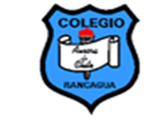                           CORMUN - RANCAGUA               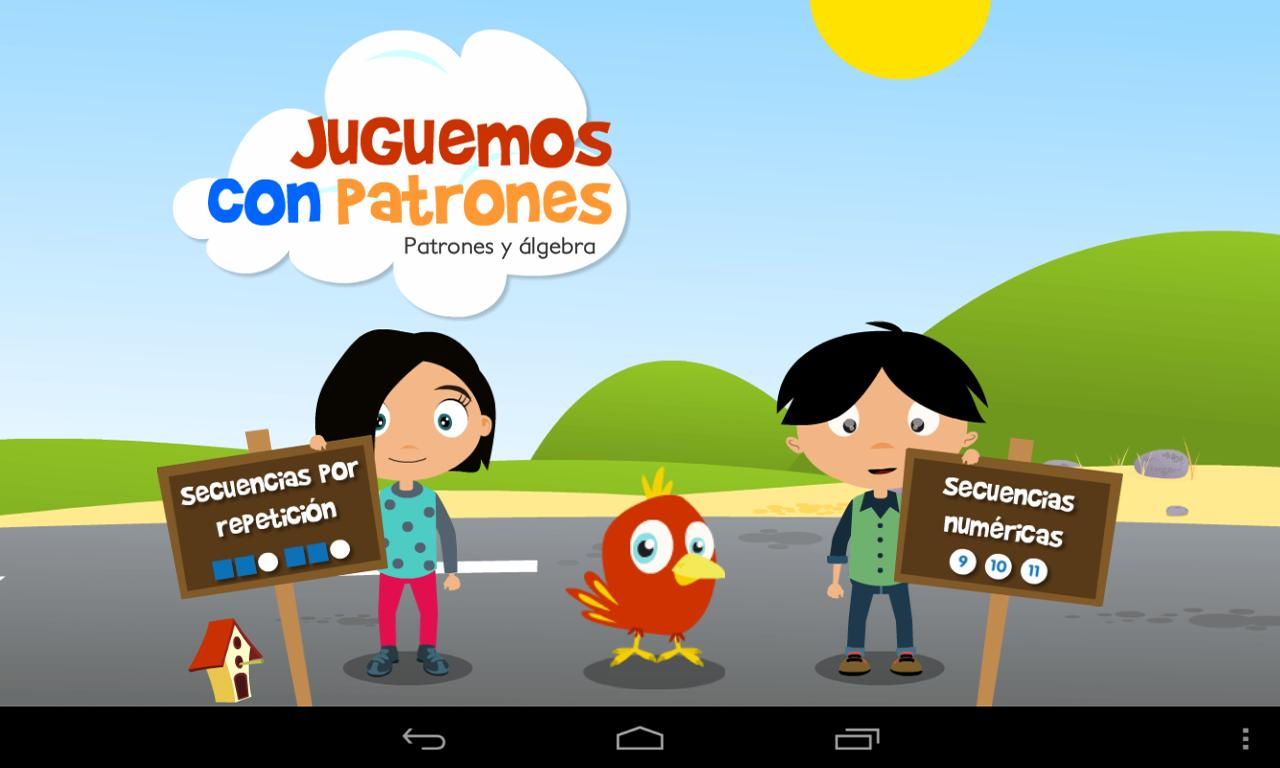 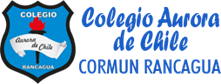                Queridos niños y niñas, les damos la bienvenida a una nueva semana”                                                       Los invitamos a realizar la siguiente actividad.		Guía Cuadernillo Pac 1 MatemáticasKínder A y B  Clases on line		Guía Cuadernillo Pac 1 MatemáticasKínder A y B  Clases on line		Guía Cuadernillo Pac 1 MatemáticasKínder A y B  Clases on line		Guía Cuadernillo Pac 1 MatemáticasKínder A y B  Clases on lineNombre Alumno: Nombre Alumno: Nombre Alumno: Nombre Alumno: Fecha: Lunes 13 de julio del 2020            Semana 15                 Hora: 15.00 a 15.45 horasFecha: Lunes 13 de julio del 2020            Semana 15                 Hora: 15.00 a 15.45 horasFecha: Lunes 13 de julio del 2020            Semana 15                 Hora: 15.00 a 15.45 horasFecha: Lunes 13 de julio del 2020            Semana 15                 Hora: 15.00 a 15.45 horasEducadoras: Gissela Robledo (Kínder A), Claudia Duarte (Kínder B)Educadoras: Gissela Robledo (Kínder A), Claudia Duarte (Kínder B)Educadoras: Gissela Robledo (Kínder A), Claudia Duarte (Kínder B)Educadoras: Gissela Robledo (Kínder A), Claudia Duarte (Kínder B)NúcleoPensamiento MatemáticoPensamiento MatemáticoPensamiento MatemáticoObjetivo de Aprendizaje1.Crear patrones sonoros, visuales, gestuales, corporales u otros de dos o tres elementos.1.Crear patrones sonoros, visuales, gestuales, corporales u otros de dos o tres elementos.1.Crear patrones sonoros, visuales, gestuales, corporales u otros de dos o tres elementos.O. Transversal6. Respetar normas y acuerdos creados colaborativamente con pares y adultos para el bienestar del grupo.6. Respetar normas y acuerdos creados colaborativamente con pares y adultos para el bienestar del grupo.6. Respetar normas y acuerdos creados colaborativamente con pares y adultos para el bienestar del grupo.HabilidadPatrones (aplauso-chasquido-apretón) Patrones (forma)Patrones (aplauso-chasquido-apretón) Patrones (forma)Patrones (aplauso-chasquido-apretón) Patrones (forma)Actividad / InstrucciónActivan conocimientos previos.Video de Secuencias de Patrones y Power Point explicativo del contenido.Responden preguntas relacionadas a las Secuencias de Patrones.Ejecutan con propio cuerpo algunas secuencias.Siguen instrucciones dadas por EducadoraEncierran en un círculo el patrón que continua en secuencia dada.Recortan figuras y pegan siguiendo secuencia dada (aplauso, chasquido y apretón)Responden preguntas de cierre.Activan conocimientos previos.Video de Secuencias de Patrones y Power Point explicativo del contenido.Responden preguntas relacionadas a las Secuencias de Patrones.Ejecutan con propio cuerpo algunas secuencias.Siguen instrucciones dadas por EducadoraEncierran en un círculo el patrón que continua en secuencia dada.Recortan figuras y pegan siguiendo secuencia dada (aplauso, chasquido y apretón)Responden preguntas de cierre.Activan conocimientos previos.Video de Secuencias de Patrones y Power Point explicativo del contenido.Responden preguntas relacionadas a las Secuencias de Patrones.Ejecutan con propio cuerpo algunas secuencias.Siguen instrucciones dadas por EducadoraEncierran en un círculo el patrón que continua en secuencia dada.Recortan figuras y pegan siguiendo secuencia dada (aplauso, chasquido y apretón)Responden preguntas de cierre.Materiales   _Computador, celular, o tablet, video explicativo “Secuencia de Patrones” _ Power Point explicativo de Secuencias de Patón. _Cuadernillo Pac Matemáticas 2 Actividad N.º 31 página 1 y actividad Nº 43 página 8_ Lápiz grafito_Tijeras_Pegamento _Computador, celular, o tablet, video explicativo “Secuencia de Patrones” _ Power Point explicativo de Secuencias de Patón. _Cuadernillo Pac Matemáticas 2 Actividad N.º 31 página 1 y actividad Nº 43 página 8_ Lápiz grafito_Tijeras_Pegamento _Computador, celular, o tablet, video explicativo “Secuencia de Patrones” _ Power Point explicativo de Secuencias de Patón. _Cuadernillo Pac Matemáticas 2 Actividad N.º 31 página 1 y actividad Nº 43 página 8_ Lápiz grafito_Tijeras_PegamentoContenidosPatrones Patrones Patrones RUTA DE APRENDIZAJEINICIODESARROLLOCIERRERUTA DE APRENDIZAJE Nos saludamos todos y    todas cantando canción de saludo, luego recordamos normas de convivencia. Se da a conocer objetivo de la clase y la Ruta de Aprendizaje.Se activan conocimientos previos y pregunta sobre los patrones ¿Recuerdan qué son los Patrones? ¿cuáles conoces? Luego se les invita a ver un video explicativo de YouTube de las Secuencias de patrones(por forma, tamaño y color)Responden preguntas ¿qué patrón vimos? ¿puedes dar un ejemplo de patrón? Felicitar por respuestas de los estudiantes Se invita a ver power point explicativo del contenido.Luego se les solicita a los párvulos ejecutar con su propio cuerpo algunas secuencias de patrones. Ejemplo usando el aplauso, aplauso  chasquido apretónEjemplo: manos adelante,manos arriba,manos a los lados ,y asi seguir con otros ejercicios usando nuestro cuerpo.Luego se solicita a algunos párvulos que realicen una secuencia simple.Se felicita constantemente por participación en clases.Luego se invita a trabajar en cuadernillo y se le solicita que busque la página 1. Se les pide que observen las imágenes y verbalicen ¿Qué creen que deben hacer? Se espera respuesta de los estudiantes. Educadora leerá las instrucciones explicando el trabajo a realizar. Se les pide que encierren el patrón que continua en cada secuencia y vayan verbalizando cada patrón.Luego se les pide que busquen página 8 y recorten las figuras y peguen las imágenes que corresponden en el lugar  ?  para completar las secuencias.Se solicita que estudiante pueda escribir la fecha en parte inferior (abajo)del cuadernillo.Ejemplo: Lunes 13-07-2020Finalmente, se les pregunta ¿qué aprendimos hoy? ¿qué fue lo más difícil de realizar? ¿por qué? ¿te gusto la actividad? ¿por qué?Se felicita por el trabajo realizado a todo el grupo curso.Se espera que el adulto fotografíe la actividad Nº31 y Nº 43 del cuadernillo y la envíe como evidencia al correo de la profesora jefe.